Case 1: Yellow Dot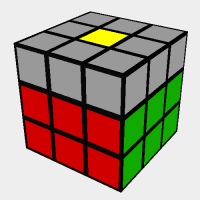 Solve by: Using “F,R,U,Ri,Ui,Fi” which will give you the “L”Case 2: Yellow L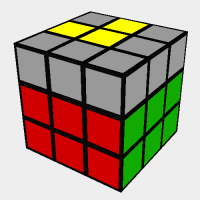 Solve by: “F,U,R,Ui,Ri,Fi”Note: Make sure to place the Backwards “L” in the upper left.Case 3: Yellow Line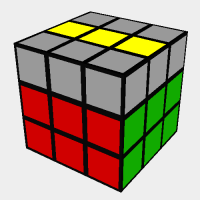 Solve By: Hold the cube so that the Yellow Line is horizontal, then use “F,R,U,Ri,Ui,Fi”.